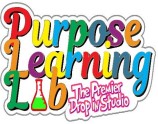 INGRESO ANUAL DEL HOGARNota: Los beneficios que no son en efectivo (cupones de alimentos y subsidios de vivienda) no cuentan como ingreso. Es posible que se requieran copias de declaraciones de impuestos, talones de pago u otra información que verifique los ingresos antes de que se apruebe la asistencia.FUENTESERCÓNYUGEOTROTOTALBruto, salarios, salario, propinas, etc.$$$$Ingresos de negocios, trabajo por cuenta propia y dependientes$$$$Compensación por desempleo, compensación de trabajadores, seguro social, SSI, SSDI, asistencia pública, pagos de veteranos, beneficios de sobrevivientes, pensión oIngreso de jubilación$$$$Intereses, inversiones, dividendos, alquileres, regalías, ingresos de sucesiones, fideicomisos, asistencia educativa, pensión alimenticia, pensión alimenticia, asistencia externa al hogar y otros ingresos imponibles$$$$